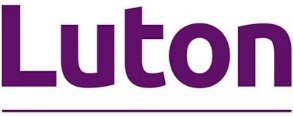 Redaction templateUse this template to explain your reasons for each redaction completed.Make a note of each documents removed and whyCase ref:Date completed:Redactions completed by:Document nameReason for redaction/removal